Tantárgy: TörténelemOsztály: 6. évfolyamIdőtartam: 90 percFeldolgozott anyag: Az aranyforint atyja, I. KárolySzitakötő: Szvetelszky Zsuzsanna: A világ legnagyobb és legnehezebb pénze. 2018.09.11Ismétlés: 
Csoportalkotás – minden tanuló kap egy cetlit, melyen egy adott kor leírása van. Miután megfejtette, melyik kort kapta, meg kell találnia a hozzá illő képet. Az azonos korban élő tanulók alkotnak egy csoportot.
A képek:
Őskor – 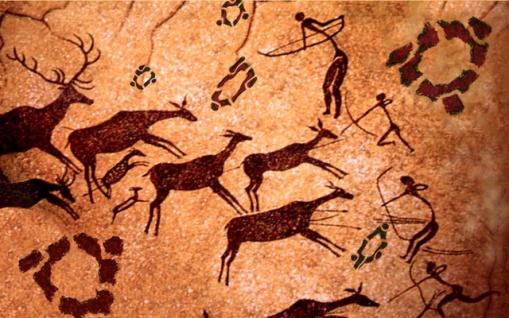 Ókor-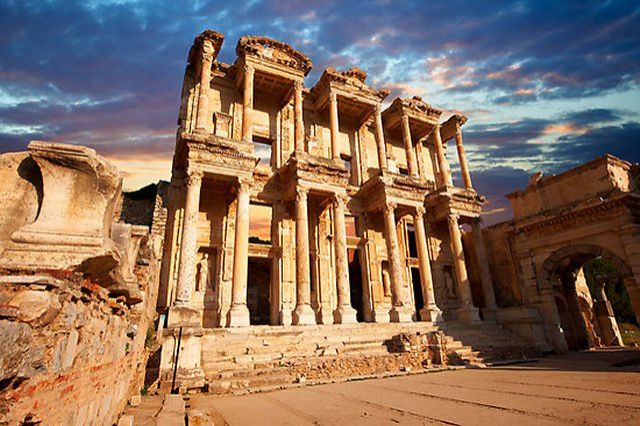 Középkor-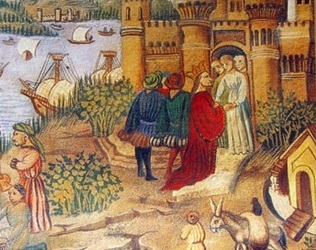 
Csoportmunka – a megadott kifejezések, nevek és évszámok segítségével mondjanak el minél többet a tanultakról: kiskirályok, kapuadó, harmincadvám, kincstár, pénzverés joga, bányabér, árumegállító jog, I. Károly, Csák Máté, Zách Felicián, 1308, 1301, 1335, Visegrád, Bécs, Rozgony, Körmöcbánya, Selmecbánya, Besztercebánya, pénzgazdálkodás, adó, politika, törvény, királyság, kultúra.2. PénzgazdálkodásKözépkori fizetőeszközök
A világ legnagyobb és legnehezebb pénze c. cikk elolvasása
A cikk tartalmának megbeszélése
A forint története, a középkori aranyforint bemutatása3. A mai pénzgazdálkodás összehasonlítása a történelmi mintákkal, előnyök, hátrányok kereséseA mai pénzgazdálkodás lehetőségeit és veszélyeit tárgyaljuk a középkori minta tükrében
Miben változott a pénzgazdálkodás? Miben hasonlít a középkori mintához? Milyen előnyei vannak a középkori pénzgazdálkodásnak a modernnel szemben, illetve milyen lehetőségeink vannak nekünk, a középkori emberekkel szemben?4. Feladat: Milyen lenne a világ fizetőeszköz nélkül? – kreatív munka csoportban, felkészülés a vitára5. A feladatmegoldások meghallgatása, vita6. Értékelés: Minden csoporttagnak a mellette helyet foglaló tagot kell értékelnie és még azon kívül egyet. 7. Tanári értékelés, majd az óra zárása